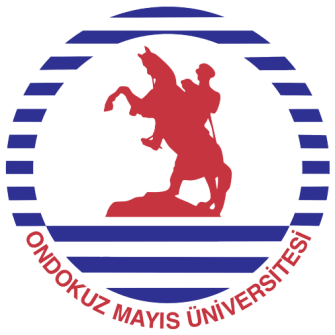 PROGRAMINIZI YAZINIZPROGRAMINIZ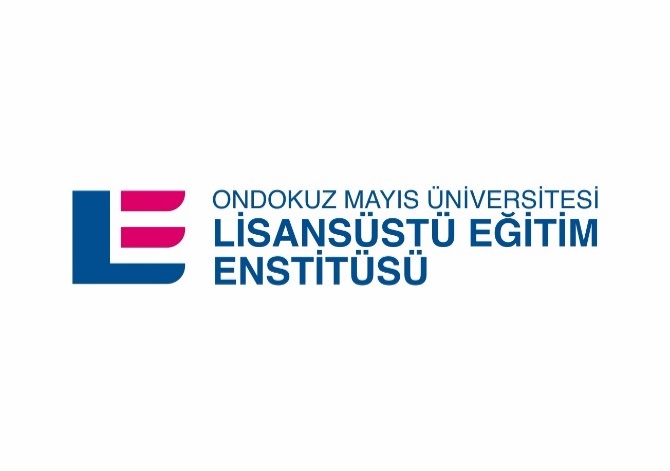 Bu  çalışma  Ondokuz Mayıs Üniversitesi  tarafından ……………. proje  numarası ile desteklenmiştir. tarafından,  danışmanlığında hazırlanan   başlıklı bu çalışma, jürimiz tarafından   tarihinde yapılan sınav sonucunda  ile başarılı bulunarak  olarak kabul edilmiştir.Hazırladığım Etik Kurul Gerekli mi ?Evet      (Gerekli ise ekler kısmına ekleyiniz)Hayır … /… / 20...TEZ ÇALIŞMASI ÖZGÜNLÜK RAPORU BEYANITez Başlığı :  Yukarıda başlığı belirtilen tez çalışması için şahsım tarafından ……………..tarihinde intihal tespit programından alınmış olan özgünlük raporu sonucunda; Benzerlik oranı 		: % Tek kaynak oranı 	: %     çıkmıştır. … /… / 20..., TÜMÜ BÜYÜK HARFProgramınızı Yazınız Yoksa Satırı Siliniz,   (TÜMÜ BÜYÜK HARF),   Tek satır aralığı ile yazılır (bkz. kılavuz 2.4.).									Adı SOYADITEZ KABUL VE ONAYI 	iBİLİMSEL ETİĞE UYGUNLUK BEYANI 	iiTEZ ÇALIŞMASI ÖZGÜNLÜK RAPORU BEYANI 	iiÖZET 	iiiABSTRACT 	ivÖNSÖZ VE TEŞEKKÜR 	vİÇİNDEKİLER	viSİMGELER VE KISALTMALAR 	viiŞEKİLLER DİZİNİ 	viiiTABLOLAR DİZİNİ 	ix1.	GİRİŞ	12.	TEZİN BİÇİM VE GÖRÜNÜM ÖZELLİKLERİ	32.1. Kâğıt ve Baskı Özellikleri	32.2. Sayfa Düzeni	32.2.1. Sayfa Düzeni	33.	BÖLÜM 3 BAŞLIĞI	43.1. Alt Başlık	43.1.1. Alt Alt Başlık	43.1.2. Alt Alt Başlık	4Harfli sistem numaralandırma (Başlık A)	4I. Birinci derece alt bölüm (Başlık B)	4A. İkinci derece alt bölüm  (Başlık C)	41. Üçüncü derece (Başlık D)	5a. Dördüncü derece (Başlık E)	5KAYNAKÇA	5ÖZGEÇMİŞ	6SİMGELER VE KISALTMALARAKR 		: Ardışık Kesikli ReaktörBOİ 		: Biyolojik Oksijen İhtiyacıSAR 		: Sodyum Absorpsiyon OranıŞEKİLLER DİZİNİŞekil 2.1.  Tez metninin kâğıt üzerindeki yerleşimi	3Şekil 2.2.  Tez metninin kâğıt üzerindeki yerleşimi eğer iki satırdan fazla miktarda şekil adı olursa numaranın bittiği noktadan itibaren alt sıra başlar	35Şekil 2.3.  Şekil başlığının kâğıt üzerindeki yerleşimi eğer iki satırdan fazla miktarda olursa numaranın bittiği noktadan itibaren alt sıra başlar, ayrıca sayfa numarasının denk geleceği sıra ise 0,5cm sağdan girinitili olacak şekilde sayfa nurmarasının görüneceği şekilde olmalıdır  	157TABLOLAR DİZİNİTablo 2.1.  Tez metninin kâğıt üzerindeki yerleşimi tek satır ise	3Tablo 2.2.  Tez metninin kâğıt üzerindeki yerleşimi eğer iki satırdan fazla miktarda tablo adı olursa numaranın bittiği noktadan itibaren alt sıra başlar	12Tablo 2.3.  Tez metninin kâğıt üzerindeki yerleşimi eğer iki satırdan fazla miktarda tablo adı olursa numaranın bittiği noktadan itibaren alt sıra başlar	55Tablo 3.1.  Tez metninin kâğıt üzerindeki yerleşimi eğer iki satırdan fazla miktarda tablo adı olursa numaranın bittiği noktadan itibaren alt sıra başlar	244GİRİŞOndokuz Mayıs Üniversitesi, lisansüstü programlarına devam eden öğrencilerin uluslararası ölçütlerde kabul gören bilimsel ilkelere uygun tez yazmalarını hedefler.Lisansüstü Eğitim Enstitüsü’ne teslim edilecek yüksek lisans ve doktora tezlerinin, bilime özgün bir katkıda bulunması ve ilgili bilim dalının en yüksek standartlarına erişmiş olması gerekir. Hazırlanan bütün tezler araştırmaya dayalı, özgün konu ve düşünceler içeren, incelenen metinlerle, olgularla, durumlarla yakın ilgi kuran, tez yazarının ilgili teorilerde, eleştiri yöntemlerinde yetkin olduğunu gösteren ve tezin yazıldığı dilin kusursuz kullanıldığı bilimsel çalışmalar olmalıdır.Lisansüstü tez, çalışmanın değerini ve onu hazırlayanın akademik yetkinliğini gösteren bir belgedir. Tezin bilimsel değeri, yalnızca üretilen bilginin niteliğine yani tezin içeriğine değil, tezin belirli biçim ve görünüm kurallarına uygunluğuna da bağlıdır. Bu kurallar aynı zamanda bir tezin hazırlanmasını kolaylaştıran tekniklerdir. Tez çalışmasının ilk adımı olması bakımından tez önerisinin de aynı akademik kurallara göre hazırlanması gerekir.Tez çalışmasına başlamadan bu kılavuzun baştan sona dikkatle okunması gerekir. Bu kılavuzdaki kuralların uygulanması zorunludur. Öğrenci, burada belirtilen standartlara uymayan bir tezi yeniden düzenlemek (veya yazmak) zorunda kalabilir. Türkçe yazılacak tezlerde, Türkçe yazım kuralları iyi bilinmeli, tutarlı ve doğru biçimde uygulanmalıdır. Türkçe tez yazımında Türk Dil Kurumu’nun yürürlükteki en son Yazım Kılavuzu esas alınmalıdır.Uzun alıntılar, kapsamlı tablolar ve şekiller, metin aktarmaları, metin çevirileri, çeviri yazıları (transkripsiyon) gibi standart dışı biçim ve görünüm özelliklerinin uygulanmasını gerektiren tezlerde danışmanın önerisi ve Enstitünün onayıyla gereken biçim değişiklikleri yapılabilir.Tezler hazırlanırken karşılaşılabilecek bütün sorular/sorunlar bu kılavuzda cevaplanmamış olabilir. Böyle bir durumla karşılaşıldığında danışmana başvurulmalıdır.Yüksek lisans ve doktora programlarında sunulan seminer, tez çalışması ve dönem projelerinin yazımında bu kılavuzun tamamı ya da ilgili bölümleri kullanılır.TEZİN BİÇİM VE GÖRÜNÜM ÖZELLİKLERİKâğıt ve Baskı Özellikleri Sayfa DüzeniSayfa DüzeniSayfa DüzeniEnstitünün resmi web sitesinde yayımlanan tez yazım şablonu kullanılmalıdır. Sayfanın sol kenarında (cilt tarafı) ciltleme işlemi için 4 cm genişliğinde boşluk bırakılmalıdır. Diğer üç kenarda 2.5 cm boşluk bırakılmalıdır. Belirtilen ölçülere uymayan genişlikler kabul edilmez. Kenar boşluklarına hiçbir şey yazılmamalıdır. Başlık, metin, Şekiller ve Tablolar belirtilen kenar boşlukları içinde kalmalıdır. Tüm sayfa numaraları sayfanın altında ve ortalanmış olarak verilir. Sayfa numaralarında kullanılan font ve bunun boyutu metinde kullanılanla aynı olmalıdır. Numaralamada aşağıdaki plan uygulanmalıdır:Ön Kısım: Esas metinden önce gelen sayfalar için Romen rakamları (i, ii, iii, iv…) kullanılır. Numaralama “Özet” sayfasında iii ile başlar.Metin Kısmı ve Son Bölüm: Esas metin, çalışmanın ilk sayfasından 1 ile başlayarak tezin sonuna kadar Batı Arap rakamlarıyla (1, 2, 3, 4…)  numaralanır. Bölüm başlıklarının bulunduğu sayfalarla tabloların ve şekillerin bulunduğu sayfalar dâhil olmak üzere numaralama, tez boyunca kesintisiz sürdürülür. Ana bölümlerin ilk sayfalarının rakamları gösterilmez.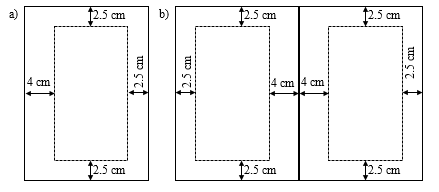 BÖLÜM 3 BAŞLIĞIAlt BaşlıkAlt Alt BaşlıkAlt Alt BaşlıkTablo ‎3.1. Örnek Tablo paragraf önce ve sonra 12nk (kendisi 11nk)Harfli sistem numaralandırma (Başlık A)Birinci derece alt bölüm (Başlık B)Lorem ipsum dolor sit amet, consectetur adipiscing elit. Fusce et aliquet erat, quis vestibulum augue. Nullam aliquam eros in diam sollicitudin egestas. Proin elementum lorem ac ante sodales, sit amet ullamcorper urna dictum. In hac habitasse platea dictumst. Maecenas sit amet metus in enim mollis scelerisque. Donec egestas sagittis leo a semper. Nam eleifend ex a lacus malesuada porta. Ut porttitor rutrum condimentum. Nullam dapibus nisl in ante bibendum, sed mattis nunc gravida. Donec lorem velit, egestas vel iaculis vitae, tempor non risus. Maecenas ut augue metus. Cras sagittis mauris at tristique viverra. Maecenas urna quam, lacinia a malesuada ornare, pretium at magna. Aliquam erat volutpat. İkinci Derece Alt bölüm  (Başlık C)Vestibulum fermentum mi non lorem varius sollicitudin. Donec vulputate volutpat dictum. Curabitur non orci eros. Suspendisse convallis nisl eu nulla rutrum, eget pharetra metus efficitur. Aenean vitae nulla pretium, auctor felis ut, aliquam nisi. Mauris nibh odio, porttitor ut placerat non, sodales eu arcu. Vivamus dignissim ipsum sem, eget tincidunt magna condimentum ut. Praesent quis eros vestibulum, euismod nisi ut, hendrerit quam. Nulla ipsum diam, pellentesque ut eleifend a, dapibus id turpis. Donec commodo eget urna vitae efficitur. In sollicitudin nisi ac velit gravida volutpat. Nulla accumsan hendrerit magna, sed condimentum ipsum accumsan non. Phasellus non nibh convallis, consectetur velit at, ullamcorper diam.Üçüncü Derece (Başlık D)Pellentesque sit amet placerat ante. Curabitur ullamcorper purus id condimentum convallis. Praesent ut dui sit amet diam tincidunt auctor. Integer sollicitudin ex arcu, ac egestas diam consequat quis. Sed vulputate varius scelerisque. Nulla facilisi. Ut porta, libero eget bibendum laoreet, mi sem sodales nibh, vitae venenatis leo massa at dui. Vivamus at ligula vestibulum ante vehicula convallis eget sed sapien. Curabitur vitae luctus ex. Etiam porta viverra facilisis. Aenean non mauris erat. Fusce non erat at sem consequat congue. Quisque nec molestie erat. Nunc in mauris nec turpis lobortis convallis. Integer elementum at lorem id placerat.Dördüncü Derece (Başlık E)Sed condimentum commodo velit. Nunc lacinia magna augue, sed accumsan purus mollis at. Nulla rhoncus risus et massa rutrum, a commodo mauris aliquet. Nulla vehicula elit lobortis, suscipit enim ultrices, elementum lacus. Vivamus pharetra sem non scelerisque sagittis. Duis posuere hendrerit ligula in dapibus. Nunc vulputate eros ac justo vehicula maximus. Donec venenatis ultrices neque sit amet tempus. Vestibulum ante ipsum primis in faucibus orci luctus et ultrices posuere cubilia curae; Suspendisse hendrerit ante eget erat fermentum scelerisque. Nullam sed diam elit. Proin auctor dui ac felis tincidunt, non pharetra lacus vehicula.KAYNAKLARAboki, E. 1, Jongur A. U and Onu J. I. (2013). “Productivity and Technical Efficiency of Family Poultry Production in Kurmi local Government Area of Taraba State, Nigeria”. Journal of Agriculture and Sustainability Volume 4, Number 1, 52-66.Açıl, A. F., and Demirci R. (1984). Agricultural Economics Courses, Publication No: 880, A.Ü. Faculty of Agriculture, Ankara.Adesiyan, O. I. (2014). Technical efficiency of poultry production in Afijio Local Government Area of Oyo State, Nigeria. Developing Country Studies (www. iiste. org) Vol, 4.Aigner, D., Lovell, C. K., and Schmidt, P. (1977). Formulation and estimation of stochastic frontier production function models. Journal of econometrics, 6(1), 21-37.Akbay, C., and Azeez, J. A. (2016). Factors affecting on mortality rate in the broiler chicken production farms in Erbil, Iraq. Pakistan Journal of Food Sciences, 26(3), 119-128.Al Khraisat, A. A. Ahmad. (2013). “Economic Analysis of Poultry (Broiler) Production in Amman and Irbid District in Jordan”. International Journal of Life Sciences Research (IJLSR) Vol. 1, Issue 1, pp: (24-30).Alavi, S., Mazumdar, S. D., and Taylor, J. R. (2019). Modern convenient sorghum and millet food, beverage and animal feed products, and their technologies. In Sorghum and Millets (pp. 293-329). AACC International Press.Alders, R., Costa, R., Gallardo, R. A., Sparks, N., and Zhou, H. (2018). Smallholder poultry: Leveraging for sustainable food and nutrition security. In Encyclopedia of Food Security and Sustainability (pp. 340-346). Elsevier.Alexandratos, N., Bruinsma, J. (2012). World agriculture towards 2030/2050: the 2012 revision (No. 12-03, p. 4). Rome, FAO: ESA Working paper.Ali, M. S., and Hossain, M. M. (2010). Factors influencing the performance of farmers in broiler production of Faridpur District in Bangladesh. World's Poultry Science Journal, 66(1), 123-131.ÖZ GEÇMİŞA…. B…., Samsun ……. Lisesi’ni bitirdikten sonra ……. Üniversitesi ……. Fakültesi, ….. bölümünden 28.06.2020 tarihinde mezun oldu. 20… yılında OMÜ LEE …..Ana Bilim Dalı Yüksek Lisans programına girdi.( doktora için ….tarihte bitirdi, ….ABD doktora programına başladı)  Mezuniyetinden bu yana ……… olarak görev yapan A.. B., iyi/orta derecede İngilizce/… bilmektedir (YDS:85, vb). (Diğer Sertifikalar varsa sıralanabilir) Temel ilgi alanları, …….. (Tarih).İletişim BilgileriORCID ID	: orcid.org web sitesinden alınarak buraya yazılmalıdır.1.2.Kazanılan Ödüller, Teşvikler ve Burslar 1.2.Unvanı Adı SoyadıÜniversitesiAna Bilim/Ana Sanat DalıSonuçBaşkanProf. Dr.  Xxxxx XXXXOndokuz Mayıs Üniversitesi……………… Ana Bilim Dalı  Kabul  RetÜyeDr. Öğr. Üyesi Xxxxxx XXXX Ondokuz Mayıs Üniversitesi…………….. Ana Bilim Dalı  Kabul  RetÜyeDoç. Dr. Xxxxx XXXXOndokuz Mayıs Üniversitesi……………… Ana Bilim Dalı  Kabul  RetÜyeProf. Dr. Xxxxxx XXXX Ondokuz Mayıs Üniversitesi……………….. Ana Bilim Dalı  Kabul  RetÜyeProf. Dr. Xxxxx XXXXOndokuz Mayıs Üniversitesi………………. Ana Bilim Dalı  Kabul  Ret